Tichá noc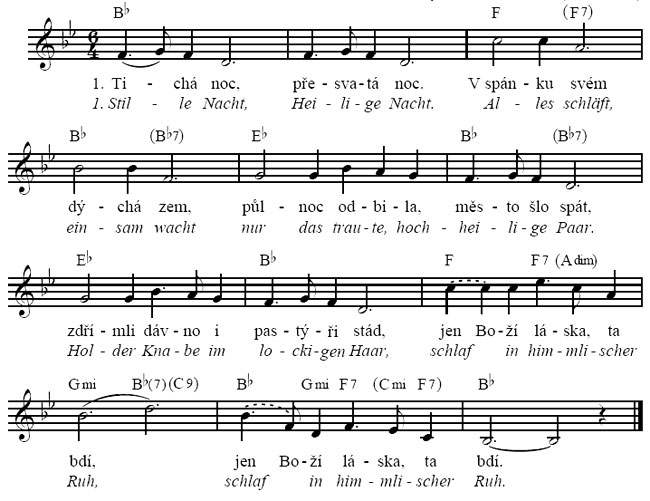 1. Tichá noc, přesvatá noc, v spánku svém dýchá zem,   půlnoc odbila, město šlo spát, zdřímli dávno i pastýři stád,   jen Boží láska, ta bdí, jen Boží láska,  ta bdí.      2. Tichá noc, přesvatá noc, náhle v ní jásot zní,   vstávej, lide můj, tmu z očí střes, v městě Betlémě Bůh zrozen dnes,   z lásky se člověkem stal, z lásky se člověkem stal.